Italian TV on the new energy labelsA video on the new energy labels for refrigerators has been broadcasted within an Italian TV programme "Le Iene" (The hyenas), a satiric programme that reports to the general public social and political issues and open problems.The first half of the video shows the new energy labels and explains the basic concept of the three new energy efficiency classes (A+/A++/A+++) that have been introduced and that are mandatory since the end of 2011 for major household appliances. The video gives as example the case of refrigerators and freezers explaining the annual operational costs for a model belonging to classes A+++, A++ and A+ and the relevant economic saving for the consumer when purchasing a high energy efficient model.However, in the second part the video challenges the compliance of the products with their energy label declarations on the basis of the results of the ATLETE project (concluded mid 2011) even if ATLETE was checking the compliance of refrigerators and freezers with the old label and not with the new one, that was not yet implemented for this product at the time of the ATLETE project development (but this has not been said in the video).http://www.video.mediaset.it/video/iene/puntata/296987/pelazza-certificazione-dei-frigoriferi.html 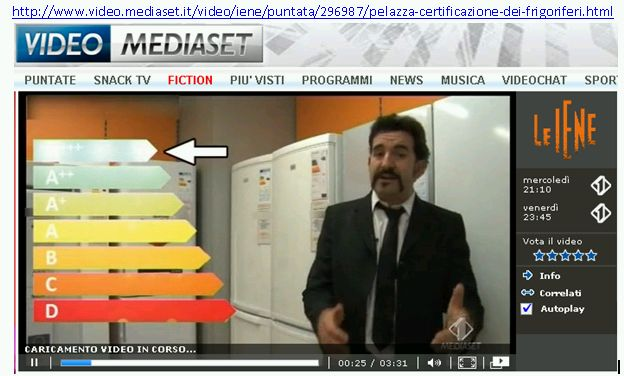 